Exkurze BřezniceDne 19.9. jsme se my, deváťáci s paní učitelkou Posavádovou vydali na exkurzi do Vyšší odborné školy a Střední odborné školy v Březnici. Když jsme dorazili, nejprve nás přivítala paní ředitelka, něco nám o škole pověděla a na přivítanou všem rozdala propisky s názvem školy, abychom mohli plnit pozdější úkoly. Pak už si nás převzaly holky ze třeťáku a provedly nás po škole. Navštívili jsme hned několik tříd, kde se vyučují různé obory a dozvěděli se mnoho zajímavých věcí o určitém předmětu a oboru. Byl pro nás připravený např. kvíz, poznávačky a různé aktivity. Také jsme měli možnost se podívat do nově vybavené posilovny, kam jsme my samozřejmě zavítali, kluci si nenechali ujít stolní tenis, někdo si šel ven vypátrat poklad nebo si zahrát šipky, každý si mohl vybrat. Ve třídě, kde se vyučuje sociální péče jsme se starali o „babičku“, to bylo velmi poučné a zábavné.Byl to příjemně strávený den a těšíme se na další podobné exkurze  M. Vachušková, IX.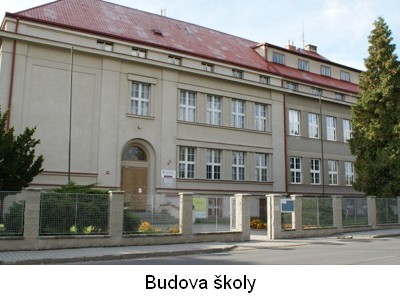 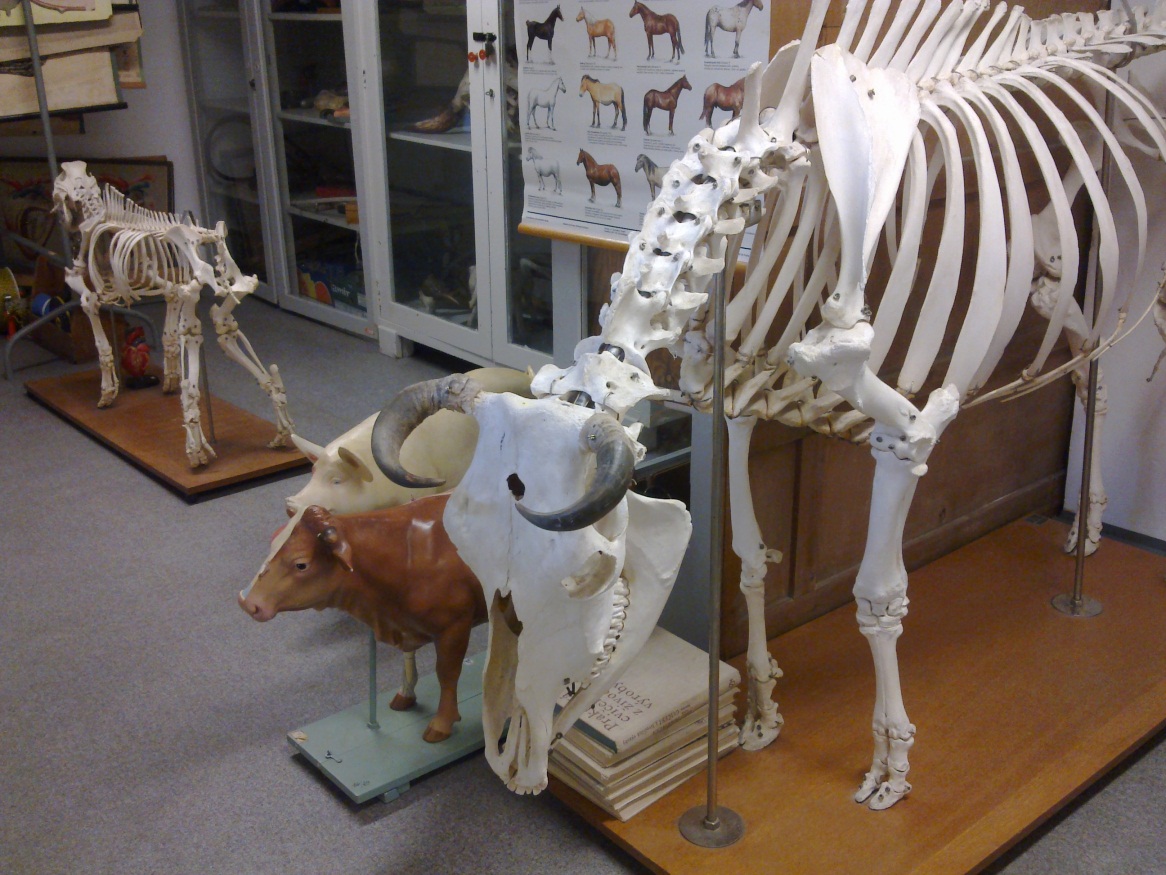 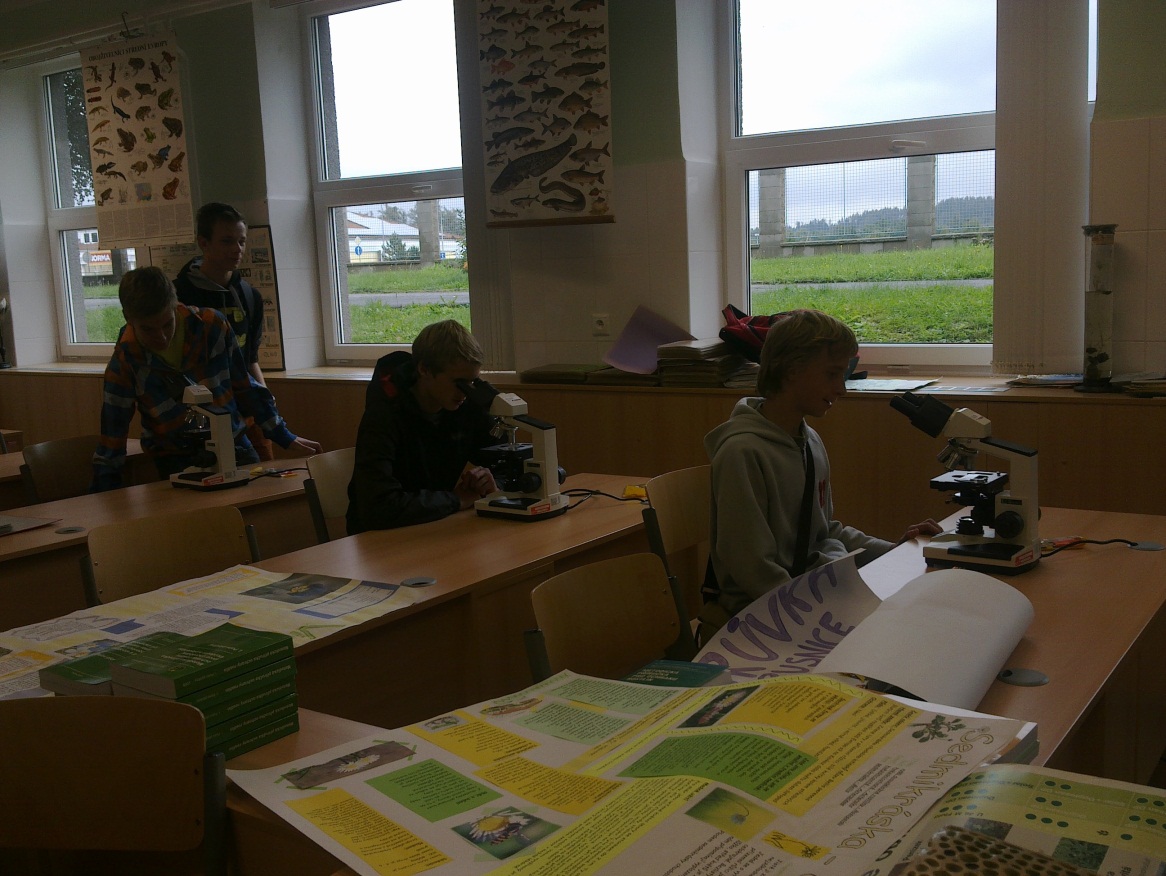 